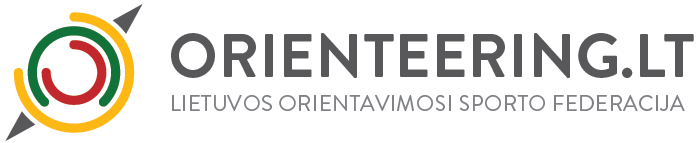 Prezidiumo nariaiSamdomi darbuotojaiGeneralinio sekretoriaus pareigybinė instrukcijaVykdančiojo direktoriaus pareigybinė instrukcijaPrezidiumo pareigybinė instrukcijaKomitetų pareigybinės instrukcijosKomunikacijos specialisto pareigybinė instrukcija